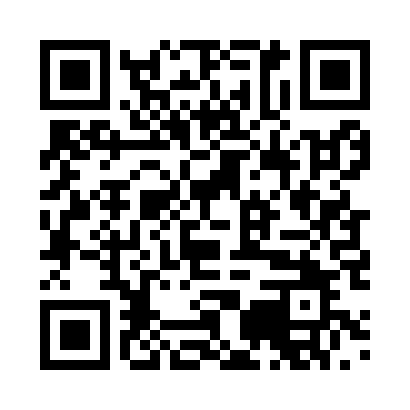 Prayer times for Atzesberg, GermanyWed 1 May 2024 - Fri 31 May 2024High Latitude Method: Angle Based RulePrayer Calculation Method: Muslim World LeagueAsar Calculation Method: ShafiPrayer times provided by https://www.salahtimes.comDateDayFajrSunriseDhuhrAsrMaghribIsha1Wed3:325:451:035:038:2110:262Thu3:295:431:035:048:2310:283Fri3:265:411:035:048:2410:314Sat3:235:401:025:058:2610:335Sun3:205:381:025:058:2710:366Mon3:175:371:025:068:2910:387Tue3:155:351:025:068:3010:418Wed3:125:341:025:078:3110:439Thu3:095:321:025:078:3310:4610Fri3:065:311:025:088:3410:4811Sat3:035:291:025:088:3610:5112Sun3:005:281:025:098:3710:5413Mon2:575:261:025:098:3810:5614Tue2:545:251:025:108:4010:5915Wed2:515:241:025:108:4111:0216Thu2:485:221:025:118:4211:0417Fri2:465:211:025:118:4411:0718Sat2:455:201:025:128:4511:1019Sun2:455:191:025:128:4611:1120Mon2:455:181:025:138:4711:1221Tue2:445:161:025:138:4911:1322Wed2:445:151:025:148:5011:1323Thu2:435:141:025:148:5111:1424Fri2:435:131:035:158:5211:1425Sat2:435:121:035:158:5311:1526Sun2:425:111:035:168:5511:1527Mon2:425:111:035:168:5611:1628Tue2:425:101:035:178:5711:1629Wed2:425:091:035:178:5811:1730Thu2:415:081:035:178:5911:1831Fri2:415:071:035:189:0011:18